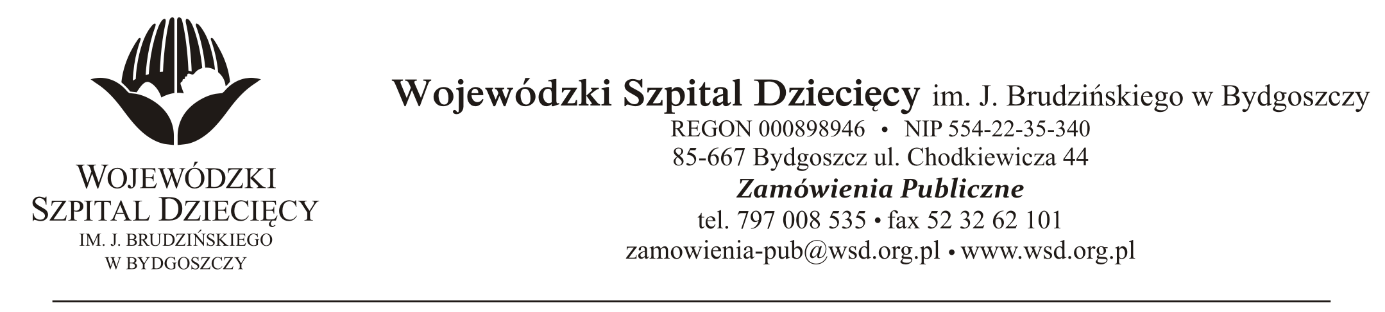 Bydgoszcz, dn.17.12.2021r.Nr sprawy: 39 / 2021 / TPDo Wykonawców:Dotyczy: postępowania o udzielenie zamówienie publicznego w trybie przetargu nieograniczonego na dostawy opatrunków i innych wyrobów medycznych dla Wojewódzkiego Szpitala Dziecięcego w Bydgoszczy.INFORMACJA Z OTWARCIA OFERTZamawiający na podstawie art. 222 ust. 5 ustawy z dnia 11 września 2019 roku Prawo zamówień publicznych (Dz. U. z 2021r. poz. 1129 z późn. zm.) przekazuje poniżej informacje z otwarcia ofert:Do upływu terminu składania ofert złożono: 6 ofert:BIAMEDITEK SP. Z O.O., ul. Elewatorska 58, 15-620 Białystok, przetargi@biameditek.plPakiet nr 3 – INNE - ROZPATRYWANE POZYCJAMI!Poz. 9 - kwota brutto 4 951,80 zł Poz. 10 - kwota brutto 6 879,60 złMADEW EWA ZAREMBA, 40-749 Katowice, ul. Rudolfa Zubera 7A, biuro@medew.plPakiet nr 2 - Sztuczny naskórek - kwota brutto 106.498,80 zł.Paul Hartmann Polska Sp. z o.o., ul. Żeromskiego 17, 95-200 Pabianice, agata.stawicka@hartmann.infoPakiet nr  4  - Opatrunki różne - kwota brutto: 3 029,05 zł.GNP Magnusson Aparatura Medyczna sp. z o.o., Al. Obrońców Tobruku 1/1, 10-092 Olsztyn, biuro@gnp.com.pl  Pakiet nr 1 - Wyroby medyczne – pasywne implanty ucha środkowego – kwota brutto 44 280,00 złPPHU "ALKO" Józef Woszczyk, 05-090 RASZYN - Nowe Grocholice, ul. Partyzantów 42, pphu_alko@wp.plPakiet nr 3 – INNE - ROZPATRYWANE POZYCJAMI!Poz. 11 - kwota brutto 3.175,20 zł"ARNO-MED" Spółka z o.o., ul. Kolejowa 24 55-081 Mietków, przetargi@arnomed.plPakiet nr 3 – INNE - ROZPATRYWANE POZYCJAMI!Poz. 3 - kwota brutto – 609,64 zł.z up. DyrektoraWojewódzkiego Szpitala Dziecięcegoim. J. Brudzińskiego w BydgoszczyZ-ca Dyrektora ds. Administracyjno-Technicznychmgr inż. Jarosław Cegielski